Théâtre du Radeau	 François Tanguy Soubresaut
JoltPremiere November 2nd  2016 Théâtre National de Bretagne à Rennes Festival Mettre en scèneCoproductionsThéâtre du Radeau, Le MansThéâtre National de Bretagne - Centre Européen Théâtral et Chorégraphique Festival d’Automne 2017, ParisThéâtre National de StrasbourgCentre Dramatique National de Besançon - Franche-ComtéThéâtre Garonne, ToulouseCorealisation  Nanterre-Amandiers, centre dramatique national, Festival d’Automne à Paris 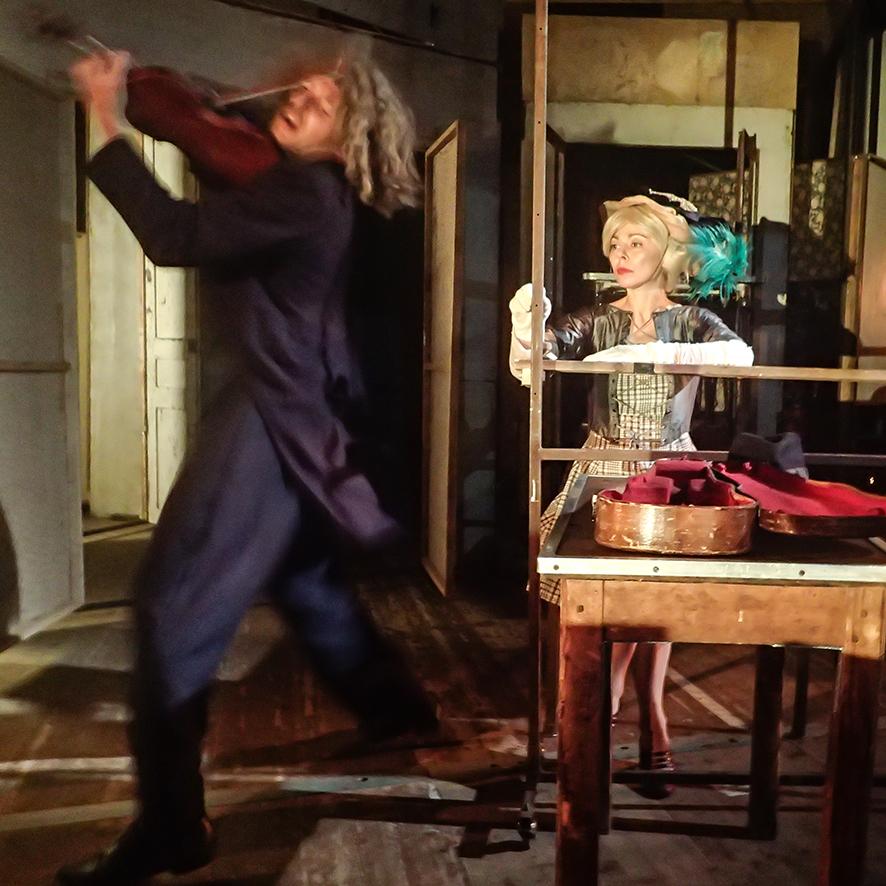 ©Jean-Pierre DupuyOn a stage bodies appear, disappear, say words that have been uttered hundreds of years before. What kind of memory are we talking about here, and why, and how does it still matter to us ?François TanguyThéâtre du Radeau	Soubresaut on tour2017 : WHEN TO SEE SOUBRESAUT ?Soubresaut will be in March 2017 at the Centre Dramatique National de Besançon-Franche-Comté 4 times between the 14th and the 17th marchMore information on www.cdn-besancon.frTuesday 14 march 8 pmWednesday 15 march 8 pmThursday 16 march 7 pmFriday 17 march, 8 pmThe show will also be presented during Festival d'Automne 2017 at the Centre Dramatique National de Nanterre –Amandiers 15 times between the 22nd September and the 8th October 2017SOUBRESAUT is available on tour between November and December 2017 and between February and Augustus 2017BASIC TECHNICAL REQUIREMENTSThe show requires a black-box setting with a playing area of 14m (wide) by 13,50m (deep). The minimum height under the technical grid is 6m.There are 13 people on tour.A more detailed technical rider is available upon request. See contacts on the next page. Please not that the show is evolving in rehearsals on a daily basis.  (See contacts on the next page)Théâtre du Radeau	 François Tanguy What is there, vacant within the space, could easily not be there. -	be clearer!-	yes.-	that, you see, is a traverse, and there, a pulley, maybe.-	and then?-	nothing ... you walk that plank, over the ravine-	not safe that plank-	not safe those banks ... so what? A question leads to another-	and the pulley?-	you've already passed it, it's no use.François TanguyDirector, scenography François TanguySound Éric Goudard - François TanguyLight François Fauvel - Julienne Havlicek Rochereau - François TanguyCastDidier Bardoux Frode Bjørnstad Anne Baudoux Jean-Pierre Dupuy Muriel Hélary Ida Hertu Vincent Joly Karine PierreTechnical director François FauvelLighting technicians François FauvelJulienne Havlicek RochereauSound technician Éric Goudard - Mikaël KandelmanSet building team Pascal Bence - Frode Bjørnstad - François Fauvel Éric Goudard Julienne Havlicek Rochereau
Vincent Joly - Jimmy Péchard - François TanguyAdmin & logistics Nathalie Bernard - Leila Djedid - Annick Lefranc Martine Minette – Nathalie QuentinThéâtre du Radeau 	Soubresaut Soubresautis the Théâtre du Radeau's twentieth creation.« In this chaos of possible lines, we await the appearance of a trace that could be a decision of commitment, involving vision and a potential multiplicity, instantaneous, illusory.... Once this happens, the structure will move only in the imagination. »« Hans Holbein's painting « The Ambassadors ». The models have long since gone the way of all flesh, and the effect, just as with the diplomatic effort they represent...offers the viewer only the intriguing sumptuary scutiny of pictorial construction.The Pergamon friezes: (...)The carved marble frieze depicts the battle of the titans and the gods. » « To escape the fray without leaving it, at the risk of revealing, with each step, the subterfuges. »« Needless to say, facing the latticework overgrown with reasons, one creates. »« Theatre? It is to resist, not to take back, not to reconquer because we have lost.  To resist, that means to remember: memory is before, not behind, us. »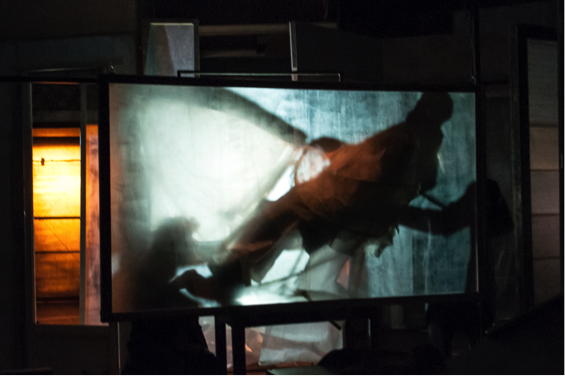 ©KarinePierreThéâtre du Radeau	like nothing elseLe Radeau offers atypical scenic arrangements made of bodies, texts, voices, lights, sounds music and places that cross, mingle, answer to each other... The places could be scenery in-the-making or a painter's workshop where tables, chairs, frames of all sizes wold be scattered... Their theatre appears like a precarious and moveable installation, made of ordinary found objects holding together by the kinetic energy of its actors. Words, from multiple sources are sometimes hardly uttered, sometimes in strange languages, sometimes declamatory like in ancient theatres... The music, omnipresent, echoes classical and contemporary pieces, looped, superimposed, mixed with soundscapes... In turn, the whole is in tune, connected, undone, opposed. This place will call for that gesture, this movement will match that light; a dress colludes with a piece of music, a glance, a word or a face will connect with a table, an abandoned frame, temporary vanishing point.Eric Vautrin in Théâtre Public "Variations Radeau" n°214, October 2014If François Tanguy's theatre can be qualified as political, this is not because of its themes that would follow History-in-the-making, not because of his personal convictions nor because of how and where the work is created; it is by the constant and ceaseless transformations he pushes into the very matter of images, and by the way it invites audiences to re-activate, as vividly as possible, the way they perceive things."Emmanuel Wallon - in "Croisements d'écritures" - Mimétis, Milano 2015How it is formed? For, strictly speaking, these are not dreams, there is no fantasy: everything said here has already occurred elsewhere, or will occur later, in another time, under other conditions not yet recounted here: it is "that which is not here" that makes up the scene, as pure narrative of a time elsewhere, which is nevertheless here, in this present scene, in this consciousness that stirs and awakens itself to itself.Jean-Paul Manganaro - in "That which is not here"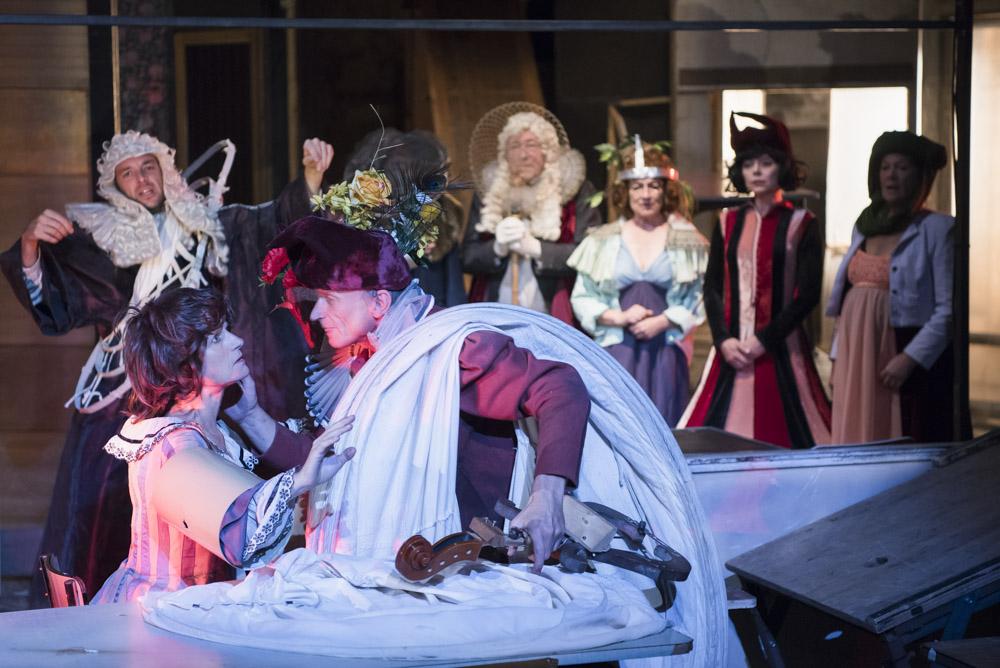 ©Karine PierreThéâtre du Radeau	permanence and movementLe Théâtre du Radeau has been based in Le Mans since the end of the 1970s.  In 1982, François Tanguy joined the company that was  founded with Laurence Chable, and became its stage director.  In the early 1990s, the company moved into a former garage in the city centre.  This space would come to be known as La Fonderie, a workspace open to artists working in the residence and also in militant and associative events.  With a new production every two to four years, and with the support of structures such as the Théâtre National de Bretagne in Rennes, the Festival d'Automne in Paris or the Théâtre-Garonne in Toulouse, the Théâtre du Radeau has been performing its works in France and abroad since the late 1980s. Eric Vautrin in Théâtre Public "Variations Radeau" n°214, octobre 20142013  Passim, créationCoproducers Théâtre National de Bretagne - Rennes, MC2 Maison de la Culture de Grenoble - Scène Nationale, Le Grand T – Nantes, LU - le lieu unique, Scène Nationale de Nantes, Centre Dramatique National de Besançon - Franche-Comté 2011  Onzième, créationCoproducers Théâtre National de Bretagne - Rennes, Association Artemps,-Dijon, Théâtre de Gennevilliers – Centre Dramatique National de Création Contemporaine, Festival d’Automne - Paris, Espace Malraux, scène nationale -  Chambéry & Savoie, Théâtre Garonne – Toulouse2007  Ricercar, créationCoproducers TNB - Rennes, Odéon-Théâtre de l’Europe -  Paris, Festival d’Automne -  Paris, Festival d’Avignon, Centre Chorégraphique National  -Rillieux-la-Pape- Cie Maguy Marin, Théâtre Garonne  - Toulouse.2004  Coda, créationCoproducers TNB - Rennes, Odéon-Théâtre de l’Europe - Paris, Festival d’Automne – Paris2001  Les Cantates, créationCoproducers TNB - Rennes, Odéon - Théâtre de l’Europe  - Paris1998  Orphéon - Bataille - suite lyrique,  créationCoproducers TNB - Rennes1996  Bataille du Tagliamento, création Coproducers TNB - Rennes, Festival d’Automne - Paris, CDN - Gennevilliers, Kunsfest Weimar, Théâtre National - Dijon1994  Choral, créationCoproducers TNB - Rennes, Quartz - Brest, Théâtre en Mai - Dijon, Théâtre Garonne - Toulouse1991  Chant du Bouc, créationCoproducers Festival d’Automne - Paris, TNB - Rennes, Quartz - Brest, Les Bernardines - Marseille, CDN - Reims. Participation Théâtre Garonne - Toulouse1989  Woyzeck - Büchner - Fragments forainsCoproducers Quartz  - Brest, TGP - St Denis, Festival d’Automne - Paris1987 Jeu de Faust, créationCoproducers Atelier Lyrique du Rhin - Colmar , Théâtre des Arts - Cergy Pontoise1986  Mystère Bouffe, création1985 Le songe d’une nuit d’été, de W. ShakespeareCoproducers Palais des Congrès et de la Culture - Le Mans1984  Le retable de séraphin, création1983  L’Eden et  les cendres, création1982 Dom Juan, de Molière Théâtre du Radeau	  in France and around the worldOver the last thirty years, the Théâtre du Radeau has performed all over France and been invited to the most prestigious festivals : Festival d'Avignon and Festival d'Automne à Paris. It has travelled to more than twenty countries, often with the support of the Institut Français.AUSTRIA Salzburg FestivalBELGIUM De Singel - Antwerpen, Kunstenfestivaldesarts - Brussels, Liege FestivalGERMANY Hebbel Theater - Berlin, Spiel Art - München, Kunstfest, European Capital of culture - Weimar, Kampnagel - Hamburg, Freiburg Festival, Saarbrücken Festival, Hannover Festival , Mannheim Festival , Nürnberg FestivalBOSNIA & HERZEGOVINA Pozoriste Mladih - SarajevoBRAZIL Curitiba Theater Festival, SESC Belenzinho - Sao PauloCANADA F.T.A – MontrealCROATIA Eurokaz - ZagrebCZECH REPUBLIC Quadriennale / Four days - PrahaDENMARK Aarhus Festival FINLAND Helsinki FestivalGREECE Athens & Epidaurus Festival - AthensITALY Teatro Era - Pontedera, Festival - Bergamo, Teatro Valle - Roma, Santarcangelo dei Teatri, Teatri di Vita - Bologna, Biennale di VeneziaSPAIN Madrid Festival, Teatro Romea - Barcelona, Sitgès Festival, Teatro Central - Sevilla, Granada FestivalNORWAY Bit Teatergarasjen - Bergen , Black Box - OsloPOLAND Center for Contemporary Art - Sala Stodola - Warszawa, Premio Europa per il teatro  - WroclawPORTUGAL Teatro Nacional D.Maria II - Lisboa, P.O.N.T.I. – PortoUTH KOREA Festival Performing Arts (FPA) – SeoulUNITED KINGDOM Almeida Theatre, Riverside Studios - London, French Theatre Season Riverside Studios, Jersey FestivalRUSSIA NET Festival – MoscowSWITZERLAND Theaterfestival - Basel, La Bâtie Festival, Comédie et Grand Théâtre – Geneva Théâtre du Radeau	echoes from the pressLE NOUVEL Observateur  "And since Tadeusz Kantor left us, no one has been able to celebrate, as François Tanguy does, such a vivacious and engaging theatre, one of death, of shadow.Odile Quirot - 12th November 2013Le Monde There is, in France, a place where nothing happens like anywhere else: la Fonderie (the Foundry) in Le Mans. It is a large old industrial building in the centre of the city. In 1985, a theatre company settled there, the Théâtre du Radeau. The company founded in 1977, was joined in 1982 by the director François Tanguy. He would blow new life into it and lead it down extraordinary artistic alleyways.The spirit that presides over the Fonderie evokes a laboratory, a safe haven, a mill: one can take ones time here, research, invent, without being subjected to the laws of artistic productivity. One lives there too, in this beautifully simple place. The company has organised it to host in residence other artists, from various disciplines. There is a kitchen, there are bedrooms, workshops, large halls, all furnished with long wooden tables, with unassorted and found objects, like an attic that is, and the same could be said of François Tanguy, both on the margins and at the very heart of the world.Brigitte Salino - 14th Dec 2013Les InRocKuptibles   "Like ghosts crystallized by the words of poets, the actors of Théâtre du Radeau appear in beautiful tableaux vivants (living pictures), only to dissolve into the night the next moment, then to be reborn in other garments."Patrick Sourd - 18th November 2013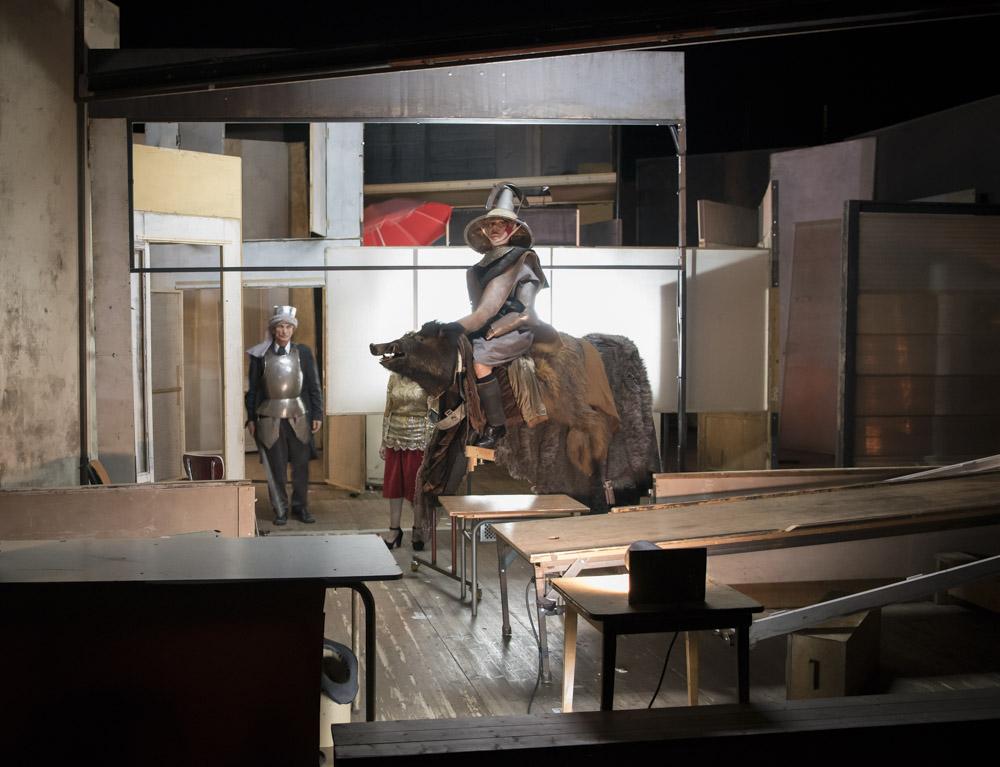 BrigitteEnguerantThéâtre du Radeau	for further readingLE NOUVEL Observateur Odile Quirot (Translated by Porter & Cie)Le Monde « Passim »Brigitte Salino  (Translated by Porter & Cie)L’Humanité Jean-Pierre Léonardini (Translated by Porter & Cie)Insensé-scenes.net  Passim : les réderies du RadeauYannick Butel (Translated by Porter & Cie)Le Monde Fabienne Darge (Translated by Porter & Cie)Extraits de “ça qui n’est pas là”Jean-Paul Manganaro (Translated by Porter & Cie)Soubresaut François Tanguy (Translated by Porter & Cie)Article à propos du Théâtre du RadeauSeuils de pénétration : la traversée du spectateur (à table avec François Tanguy)Emmanuel WallonÉcrits sur le Théâtre du Radeau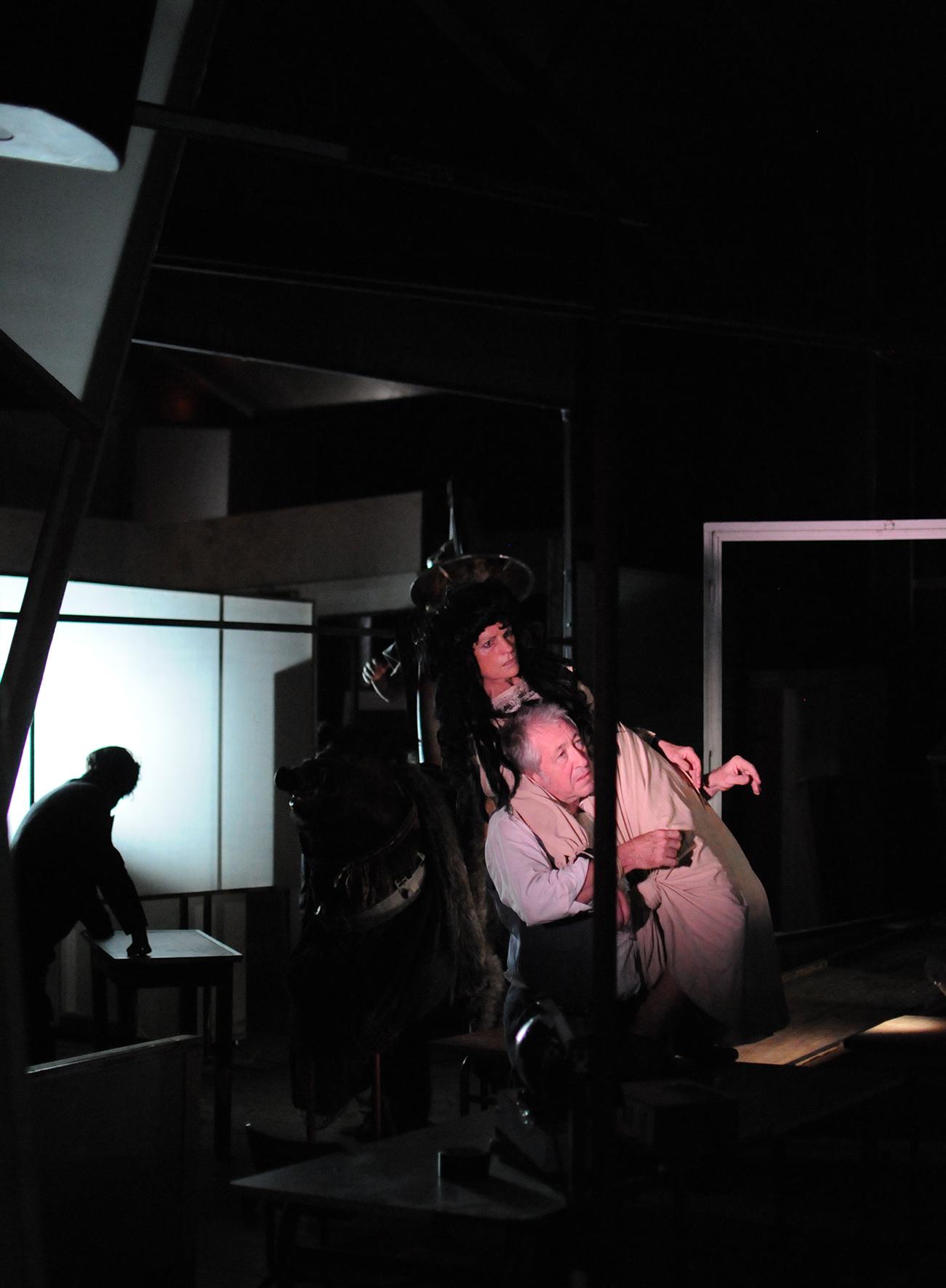 ©FrançoisFauvelThéâtre du Radeau	contacts©Jean-Pierre Dupuy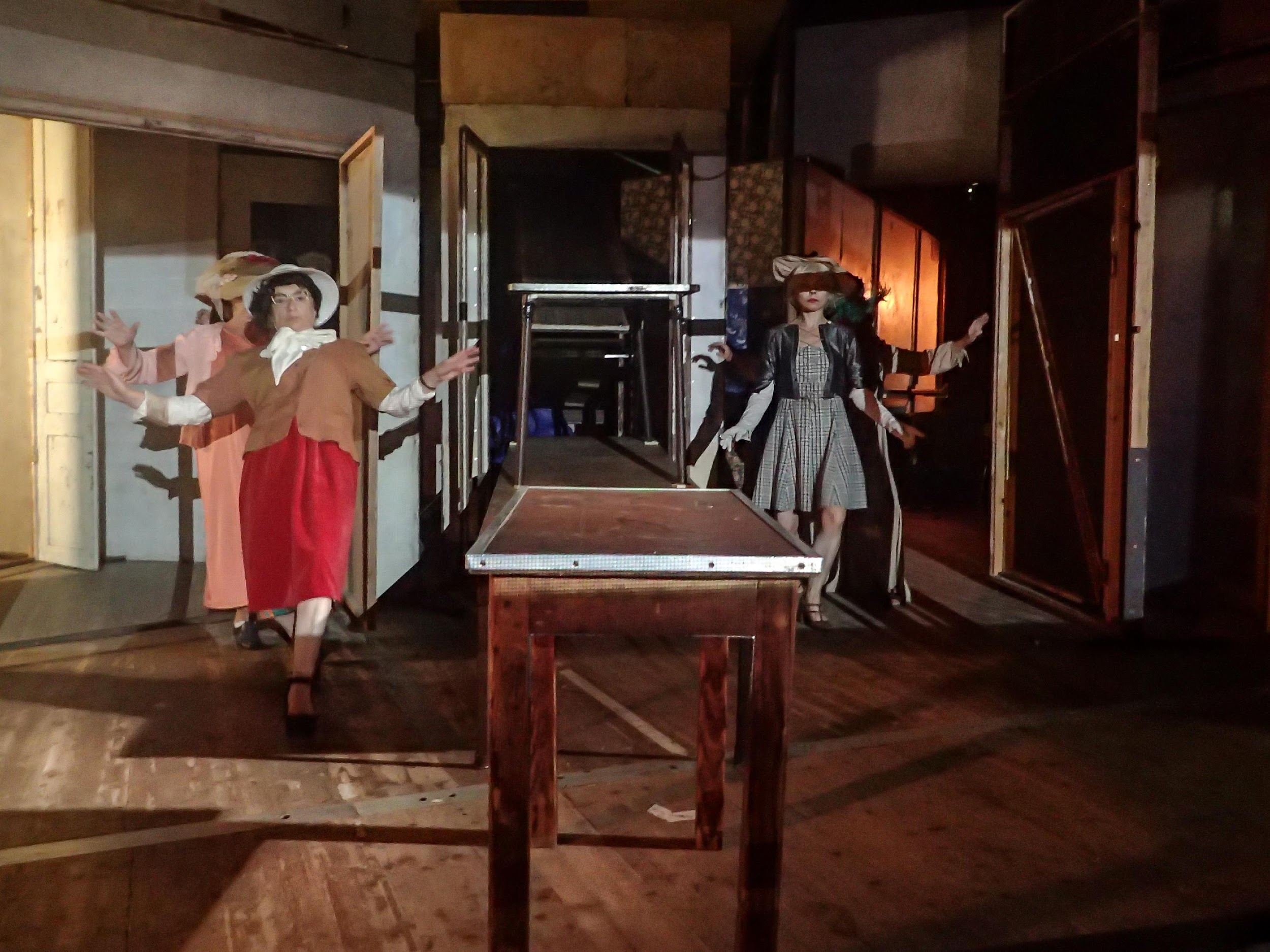 BOOKINGS	TECHNICAL ENQUIRIES	ADMINISTRATIONGeneviève de Vroeg-Bussière	François Fauvel	Nathalie Quentin+ 33 6 63 96 24 12	+ 33 6 18 93 52 83	+ 33 6 08 57 46 37diffusion@leradeau.fr	technique.radeau@gmail.com	administrateur@leradeau.frThéâtre du Radeau - 2, rue de la Fonderie  - 72 000 Le Mans - France+ 33 02 43 24 93 60www.leradeau.frLe Théâtre du Radeau is supported byThe French Ministry of Culture and Communication, The Pays de la Loire and the Sarthe Regional Councils, the city of Le Mans and Le Mans Métropole